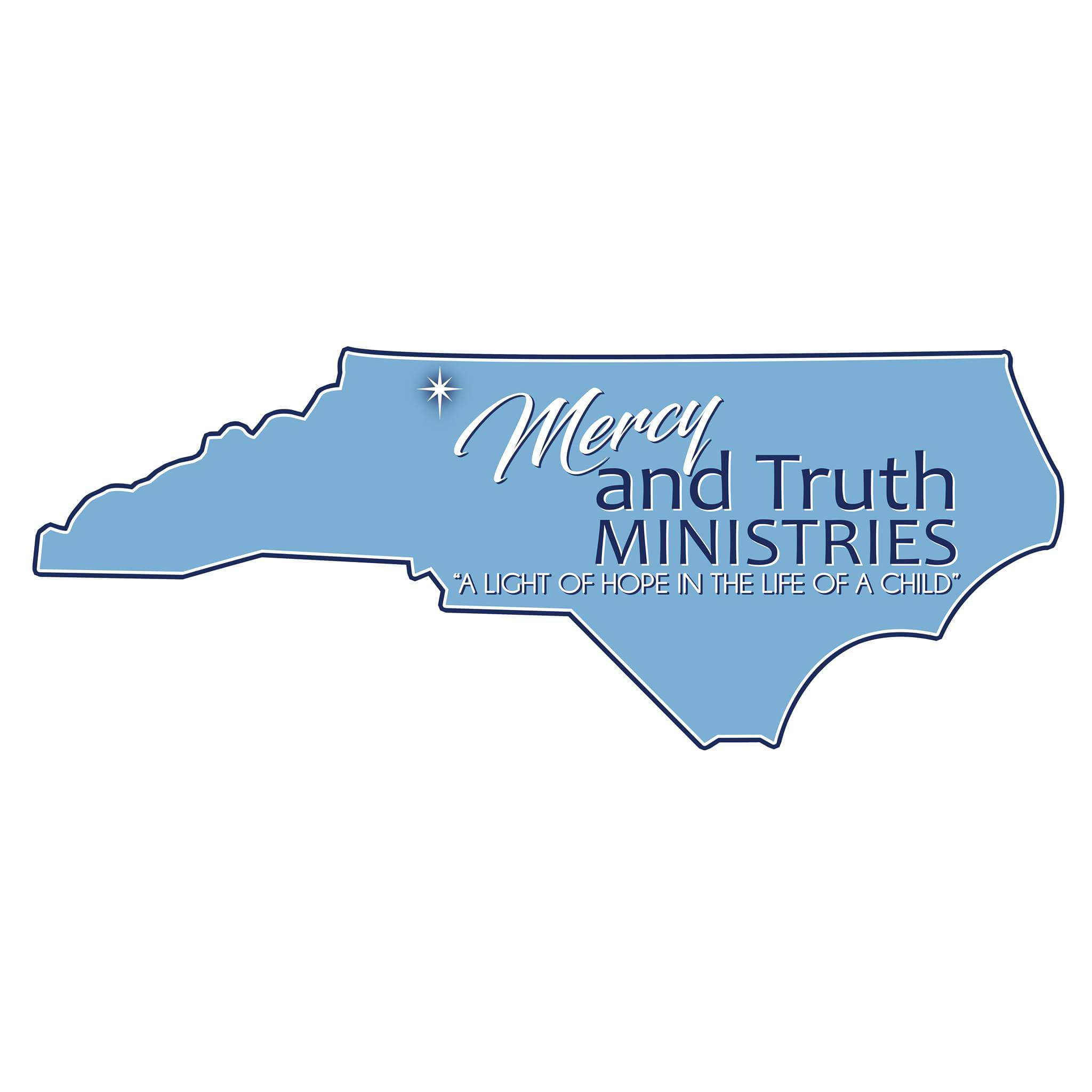 MTM Christmas Assistance Application 2021Please complete this application and return it to your school guidance counselor OR mail it to MTM at PO Box 107, Elkin, NC 28621.  Our deadline is Wednesday, December 1st, 2021! Should you have any questions or concerns, call us at (336) 466-8817.  Parent Name(s): ________________________________________________________________Phone Number: ________________________________________________________________Physical Address: _______________________________________________________________Possible toy options for children.Stuffed Animal       Bicycle       Toy Truck       Baby Doll   Board Game       Barbie       Crafts       Sports Ball       Puzzle       Infant/Toddler Toy	Legos	   Action Figures    Play-doughChildren Living in the Home: Name: __________________________________School:________________________________Child’s Age: _________ Race: ________Gender: _________Weight: ______ Height: ________ List toy interest from above: ______________________________________________________Name: __________________________________School:________________________________Child’s Age: _________ Race: ________Gender: _________Weight: ______ Height: ________ List toy interest from above: ______________________________________________________Name: __________________________________School:________________________________Child’s Age: _________ Race: ________Gender: _________Weight: ______ Height: ________ List toy interest from above: ______________________________________________________Name: __________________________________School:________________________________Child’s Age: _________ Race: ________Gender: _________Weight: ______ Height: ________ List toy interest from above: ______________________________________________________Name: __________________________________School:________________________________Child’s Age: _________ Race: ________Gender: _________Weight: ______ Height: ________ List toy interest from above: ______________________________________________________Name: __________________________________School:________________________________Child’s Age: _________ Race: ________Gender: _________Weight: ______ Height: ________ List toy interest from above: ______________________________________________________Do you grant permission for photographs during Christmas Delivery?  Yes _______ No _______Signature: _____________________________________________________________________Solicitud MTM para Asistencia en Navidad del 2021Por favor llene esta solicitud y devuélvala a su consejera/o escolar O envíela por correo a MTM al PO Box 107, Elkin, NC 28621. ¡Nuestra fecha límite es el miércoles 1o de diciembre, 2021! Si tiene alguna pregunta o preocupación, por favor Llámenos al (336) 466-8817.  Nombre(s) del Padre de Familia: ___________________________________________________Numero Telefónico: _____________________________________________________________Dirección de su Casa: ____________________________________________________________Opciones posibles de juguete para sus hijos.Animal de Peluche       Bicicleta       Camioncito     Muñeco Bebe   Juego de Mesa       Barbie       Manualidades    Pelota     Rompecabezas    Juguete para Infante/Nino Pequeño    Legos	   Figuras de Acción    PlastilinaNiños Viviendo en el Hogar: Nombre: ________________________________Escuela: _______________________________Edad del Niño: _______ Raza: ________Genero: _________Peso: ______ Estatura: ________ Anotar el interés de juguete de la previa lista: _________________________________________Nombre: ________________________________Escuela: _______________________________Edad del Niño: _______ Raza: ________Genero: _________Peso: ______ Estatura: ________ Anotar el interés de juguete de la previa lista: _________________________________________ ______________________________________________________Nombre: ________________________________Escuela: _______________________________Edad del Niño: _______ Raza: ________Genero: _________Peso: ______ Estatura: ________ Anotar el interés de juguete de la previa lista: _________________________________________Nombre: ________________________________Escuela: _______________________________Edad del Niño: _______ Raza: ________Genero: _________Peso: ______ Estatura: ________ Anotar el interés de juguete de la previa lista: _________________________________________Nombre: ________________________________Escuela: _______________________________Edad del Niño: _______ Raza: ________Genero: _________Peso: ______ Estatura: ________ Anotar el interés de juguete de la previa lista: _________________________________________Nombre: ________________________________Escuela: _______________________________Edad del Niño: _______ Raza: ________Genero: _________Peso: ______ Estatura: ________ Anotar el interés de juguete de la previa lista: _________________________________________¿Da usted autorización de tomar fotografías durante la Entrega Navideña?  Si ______ No ______Firma: _____________________________________________________________________